MitteilungNeue Pab-TeamsAm 08. April 2017 führte der zhv im Schulhaus „Schüpis“ in Dürnten die PaB (Prevent a Bite) Abschluss- und Wiederholer- Prüfung 2017 durch. Es freut uns sehr, dass alle 13 Teilnehmer und 14 Hunde, sowie die zwei Wiederholer die Prüfung bestanden haben. Als Expertinnen amtierten:- Dr. med. vet. Marianne Furler Verhaltenstierärztin STVV- Dr. med. vet. Andrea Heiniger Verhaltenstierärztin STVV - Dr. med. vet. Evelyne Amrein, Hundetrainerin SKN, GL-Instruktorin und Expertin SKG- Katja Bluntschli, Hundetrainern SKNWir freuen uns sehr, dass damit elf neue Hundeführer-Teams und zwei bewährte Teams im Kanton Zürich, für Besuche in Kindergärten und Unterstufen zum Einsatz kommen. Wir wünschen ihnen allen viel Freude bei ihren Einsätzen zusammen mit ihren vierbeinigen Kameraden!Dies sind die neuen Teams:Marianne Furler				mit Mischling Amie			zhvMarianne Furler				mit Mischling Limou			zhvJanine Elvers 				mit Golden Retriever Honey		zhvGabriela Petermann 			mit Flatcoated Retriever Bonnie	zhvBarbara Gnehm				mit Rhodesian Riedgeback Cody	zhvBice Savini 			 		mit Lagotto Romagnolo Samba	zhvHeidi Gantenbein 		 		mit Labrador – mix Sina			zhvRita Aeberli					mit Mini- Aussie Penny			zhvHeidi Jenny					mit Labrador Retriever Joy		zhvSabrina Meyer				mit Königspudel Emma			zhvAnita Mast					mit Border-Bassetmix Rolf		zhvKarin Vonlanthen 				mit Span. Wasserhund Aladin		HHHetty Fankhauser				mit Cairnterrier Wassil			SHMonika Staub				mit Labradoodle Cindy			SHDie geprüften Teams werden nun mit ihren Hunden 3 Praktika absolvieren. Verlaufen diese Praktika positiv, werden die Teams definitiv in den Gruppen mitarbeiten.Auch folgende Wiederholer wurden geprüft und haben die Zulassung für weitere zwei Jahre problemlos erreicht.Patricia Knöpfli	mit Sheltie Fly				zhvDoris Isliker 	mit Bernhardiner Gesira			HHWir freuen uns auch in Zukunft auf unsere bewährten Teams zählen zu dürfen!Herzliche Gratulation!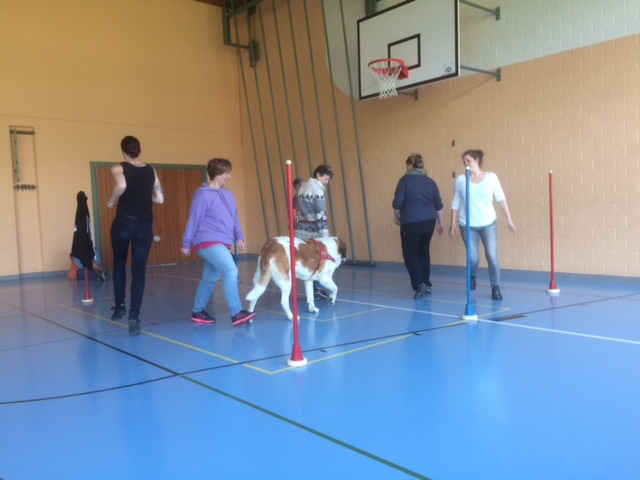 Zürcher HundeverbandRita Eppler	
Ressort Pab  (Prevent a bite)Bettswilerstrasse 218344 Bäretswil044 939 28 07 / 079 769 27 46pab@zhv-zh.ch 